Национальная программа "Цифровая экономика Российской Федерации" на региональном уровне7 мая 2018 года Президентом России был подписан Указ №204 «О национальных целях и стратегических задачах развития Российской Федерации на период до 2024 года». Документом определены основные цели развития страны, среди которых обеспечение устойчивого роста численности населения, обеспечение темпов экономического роста выше мировых, ускоренное внедрение цифровых технологий в экономику и социальную сферу.В Санкт-Петербурге закреплена персональная ответственность за достижение целей, целевых показателей и решение задач национальных проектов, разрабатываемых во исполнение Указа Президента РФ № 204 – определены кураторы и руководители региональных составляющих национальных проектов (программ) из числа вице-губернаторов Санкт-Петербурга и руководителей ИОГВ Санкт-Петербурга.Организация реализации и контроль за исполнением Указа № 204 осуществляется на принципах проектного управления в соответствии с постановлением Правительства Российской Федерации от 31.10.2018 № 1288 "Об организации проектной деятельности в Правительстве Российской Федерации" и постановлением Правительства Санкт-Петербурга от 02.09.2019 № 591 "Об организации проектной деятельности в исполнительных органах государственной власти Санкт-Петербурга".Региональные проекты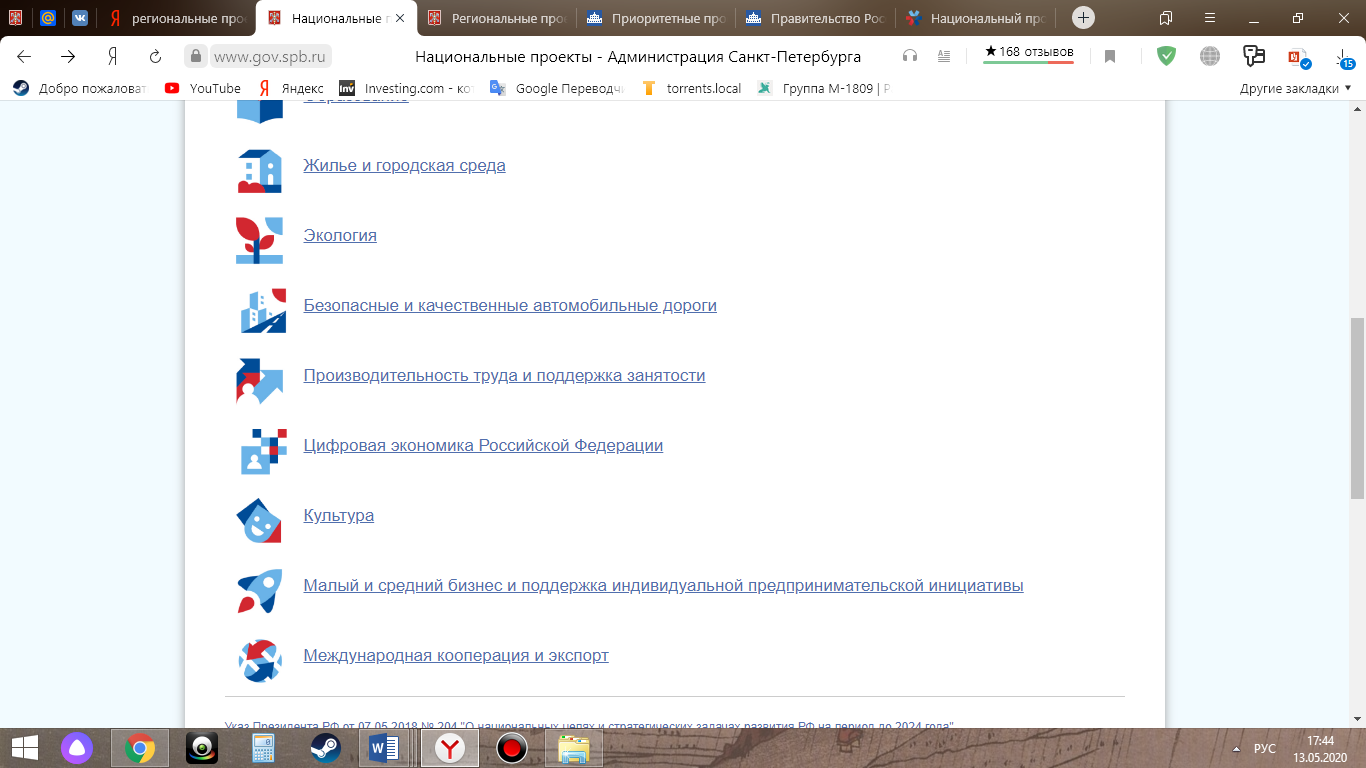 Информационная инфраструктураЦель проекта: создание глобальной конкурентоспособной инфраструктуры передачи данных на основе отечественных разработокКуратор РП: В.И.Пикалёв – вице-губернатор Санкт-Петербурга – руководитель Администрации Губернатора Санкт-ПетербургаРуководитель РП: С.В.Казарин – председатель Комитета по информатизации и связиЦелевые показатели проектаИнформационная безопасностьЦель проекта: создание устойчивой и безопасной информационно-телекоммуникационной инфраструктуры высокоскоростной передачи, обработки и хранения больших объемов данных, доступной для всех организаций и домохозяйствКуратор РП: В.И.Пикалёв – вице-губернатор Санкт-Петербурга – руководитель Администрации Губернатора Санкт-ПетербургаРуководитель РП: С.В.Казарин – председатель Комитета по информатизации и связиЦелевые показатели проектаЦифровые технологииЦель проекта: создание «сквозных» цифровых технологий преимущественно на основе отечественных разработок в Санкт-ПетербургеКуратор РП: В.И.Пикалёв – вице-губернатор Санкт-Петербурга – руководитель Администрации Губернатора Санкт-ПетербургаРуководитель РП: С.В.Казарин – председатель Комитета по информатизации и связиЦелевые показатели проектаЦифровое государственное управлениеЦель проекта: внедрение цифровых технологий и платформенных решений в сферах государственного управления и оказания государственных услуг, в том числе в интересах населения и субъектов малого и среднего предпринимательства, включая индивидуальных предпринимателейКуратор РП: В.И.Пикалёв – вице-губернатор Санкт-Петербурга – руководитель Администрации Губернатора Санкт-ПетербургаРуководитель РП: С.В.Казарин – председатель Комитета по информатизации и связиЦелевые показатели проекта